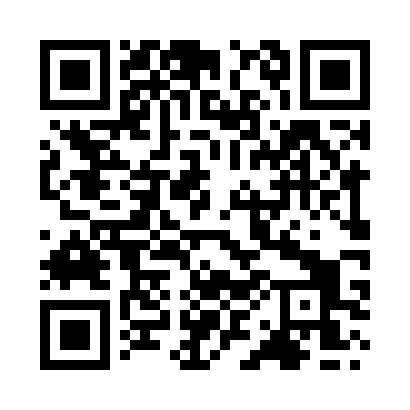 Prayer times for Ilminster, Somerset, UKMon 1 Jul 2024 - Wed 31 Jul 2024High Latitude Method: Angle Based RulePrayer Calculation Method: Islamic Society of North AmericaAsar Calculation Method: HanafiPrayer times provided by https://www.salahtimes.comDateDayFajrSunriseDhuhrAsrMaghribIsha1Mon3:095:021:166:509:2911:222Tue3:095:031:166:509:2811:223Wed3:105:041:166:509:2811:224Thu3:105:041:166:509:2811:225Fri3:115:051:166:509:2711:226Sat3:115:061:176:509:2711:217Sun3:125:071:176:499:2611:218Mon3:125:081:176:499:2511:219Tue3:135:091:176:499:2511:2110Wed3:135:101:176:499:2411:2011Thu3:145:111:176:489:2311:2012Fri3:155:121:176:489:2211:2013Sat3:155:131:186:479:2111:1914Sun3:165:141:186:479:2011:1915Mon3:165:151:186:469:1911:1816Tue3:175:171:186:469:1811:1817Wed3:185:181:186:459:1711:1718Thu3:185:191:186:459:1611:1719Fri3:195:201:186:449:1511:1620Sat3:205:221:186:449:1411:1621Sun3:205:231:186:439:1311:1522Mon3:215:241:186:429:1111:1523Tue3:225:261:186:419:1011:1424Wed3:225:271:186:419:0911:1325Thu3:235:281:186:409:0711:1326Fri3:245:301:186:399:0611:1227Sat3:245:311:186:389:0511:1128Sun3:255:331:186:379:0311:1029Mon3:265:341:186:379:0211:0930Tue3:295:351:186:369:0011:0631Wed3:315:371:186:358:5911:03